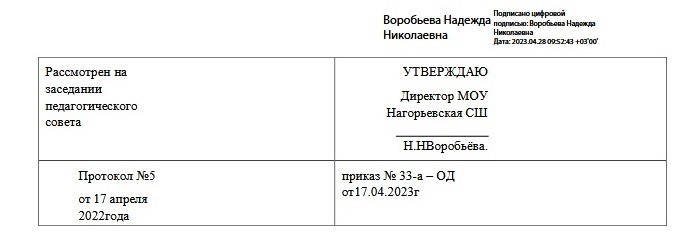 Отчет о результатах самообследования муниципального общеобразовательного учреждения Нагорьевская средняя школа за 2022 год.Аналитическая частьОбщие сведения об образовательной организацииСистема управления организациейДеятельность школы регламентируется следующими локальными актами:приказами и распоряжениями директора школыположениямиправиламиправами и обязанностямидоговорамиинструкциямиправилами приема обучающихсярежимом занятий обучающихсяформами, периодичностью и порядком текущего контроля успеваемости и промежуточной аттестации обучающихсяпорядком и основаниями перевода, отчисления и восстановления обучающихсяиными локальными актами, утвержденными в установленном порядке и в рамках имеющихся у школы полномочий.муниципальное общеобразовательное учреждение Нагорьевская средняя школа расположена на окраине села Нагорье Переславского района Ярославской области по адресу: с, Нагорье ул. Запрудная, д.2б.Школа представляет собой модель классической общеобразовательной школы, открытой для всех учащихся, старающейся обеспечить хороший уровень подготовки по всем предметам, интеллектуальное, нравственное, физическое развитие ребенка. Школа является некоммерческой государственной бюджетной организацией, входит в муниципальную систему образованиягородского округа город Переславль-Залесский.Являясь общеобразовательным учреждением, школа ориентируется на обучение, воспитание и развитие всех обучающихся и каждого в отдельности (с учетом возрастных, физиологических, психологических, интеллектуальных и личностных особенностей, образовательных потребностей и возможностей). Создает адаптивную педагогическую систему и максимально благоприятные условия для умственного и физического развития каждого ребенка.Администрация ОУ:Для осуществления учебно-методической работы в Школе созданы предметные методические объединения:-классных руководителей

-объединение педагогов начального образования.-проблемные группы  -школьная проектная команда-педагогическое обучающееся сообщество
-наставнические парыВ целях учета мнения обучающихся и родителей (законных представителей) несовершеннолетних обучающихся в Школе действуют Школьная Республика и Управляющий совет.По итогам 2022 года система управления Школой оценивается как эффективная, позволяющая учесть мнение работников и всех участников образовательных отношений. В следующем году изменение системы управления не планируется.Оценка образовательной деятельностиОсновным видом деятельности Школы является реализация общеобразовательных программ начального общего, основного общего и среднего общего образования. С учетом потребностей и возможностей личности основные программы осваиваются в следующих формах: очное обучение, семейное образование.Школа является некоммерческой организацией. Общеобразовательное учреждение не оказывает населению, предприятиям, учреждениям и организациям платные дополнительные образовательные услуги, не предусмотренные соответствующими образовательными программами и федеральными государственными образовательными стандартами.Обучение и воспитание в школе носят общедоступный, светский характер и ведутся на русском языке. В образовательном учреждении три ученика с ОВЗ, обучающиеся по АООП, имеется 2 ученика – инвалида.Образовательная деятельность в Школе организуется в соответствии с Федеральным законом от 29.12.2012 № 273-ФЗ «Об образовании в Российской Федерации», ФГОС начального общего, основного общего и среднего общего образования, СанПиН 2.4.2.2821-10 «Санитарно- эпидемиологические требования к условиям и организации обучения в общеобразовательных учреждениях», основными образовательными программами по уровням, включая учебные планы, годовые календарные графики, расписанием занятий.Учебный план 1–4 классов ориентирован на 4-летний нормативный срок освоения основной образовательной программы начального общего образования (реализация ФГОС НОО), 5–9 классов– на 5-летний нормативный срок освоения основной образовательной программы основного общего образования (реализация ФГОС ООО), 10–11 классов – на 2-летний нормативный срок освоения образовательной программы среднего общего образования (ФГОС СОО).Контингент образовательного учреждения.Контингент обучающихся незначительно изменяется, движение учащихся происходит по объективным причинам (снижение численности жителей, переезд в другие районы, города) и не вносит дестабилизацию в процесс развития школы.Цель работы школы: сохранение эффективности работы школы через решение следующих задач:-совершенствование образовательного процесса через проект «развитие функциональной грамотности школьников в условиях сельской школы»-создание  и организация функционирования Центра «Точка роста» естественно-научной направленностиИнформацию о режиме занятий, количестве смен, формах обучения, воспитательной работе и её направлениях можно найти на страницах школьного сайта. А именно в разделе «Сведения об образовательной организации» - https://nagore.edu.yar.ru/Школа  оказывала услуги по реализации общеобразовательной программы дополнительного образования «Юный биолог» На базе школы работают кружки и секции Нагорьевского центра детского творчества, которые посещали 73% обучающихся.Содержание и качество подготовки учащихся 2021-2022 уч.годИтоги 2021-2022 учебного годаСравнение результатов учебной деятельности по итогам 2021-2022 учебного года по 1-11 классам с предыдущими годами:В целом по школе повысилось качество знаний.Результаты государственной итоговой аттестации обучающихся 9-х классовВ 2021-2022 учебном году в МОУ Нагорьевская СШ в 9 классе обучалось 21 учеников. Все выпускники 9 класса, пройдя ГИА в форме ОГЭ, получили аттестат об основном общем образовании. 10 выпускников продолжили обучение в 10 классе МОУ Нагорьевская СШ.Результаты государственной итоговой аттестации обучающихся 11-х классовВ 2021-2022 учебном году в МОУ Нагорьевская СШ в 11 классе обучалось 5 учеников, 1 чел на семейном обучении. Все они были допущены к государственной итоговой аттестации. 6 человек проходили ГИА-11 в форме ЕГЭ. Таблица выбора предметов для сдачи ЕГЭНаиболее выбираемыми предметами для сдачи ЕГЭ по выбору стали  обществознание  и математика (профильная)..Результаты ЕГЭ – средний баллСредний балл на ЕГЭ по всем сдаваемым предметам выше       среднего балла по области.Все выпускники 11 класса получили аттестат о среднем общем образовании. 2 ученика закончили школу с медалью «За особые успехи в учении»Участие обучающихся МОУ Нагорьевская СШ в олимпиадном движении (ВОШ).Востребованность выпускниковВыпускники МОУ Нагорьевская СШ продолжают обучение в образовательных учреждениях высшего и среднего профессионального образования городов Центрального федерального округа России и Южного федерального округа России.Специальности, выбираемые выпускниками различны.Успешной социализации выпускников способствует система профориентационной работы с учащимися и профилизации на уровне основного и среднего общего образования.47,7 % выпускников 9 к ласса продолжили своё образование в МОУ Нагорьевская СШ.Внутренняя система оценкиРезультаты внутреннего мониторинга при реализации программ:                                          Начальное общее образование:МатематикаРусский язык.Опрос родителей в 2021-2022 уч. годуЦвет заливки Отношение к учащимся Эффективность преподаванияСоответствие ОП потребностям учащихся Безопасность учеников в ОУ Эффективность партнёрстваОтношение к ОУ учащихсяклассДоля удовлетворенных (по блоку)классДоля удовлетворенных (по блоку)<1>82%<1>79%<2>86%<2>79%<3>84%<3>73%<4>34%<4>40%<5>64%<5>56%<6>94%<6>85%ИТОГО:классДоля удовлетворенных (по блоку)классДоля удовлетворенных (по блоку)классДоля удовлетворенных (по блоку)классДоля удовлетворенных (по блоку)По результатам анкетирования 2021-22 года выявлено, что количество родителей, которые удовлетворены качеством образования в Школе – 82 %, количество обучающихся, удовлетворенных образовательным процессом –73%.Оценка кадрового обеспеченияКадровый потенциал педагогов в школе следующий: в коллективе работает 17 педагогических работников. по стажу педагогической работы- по квалификационным категориямСреди педагогов школы:«Отличник народного просвещения» - 5«Заслуженный учитель РФ» - 1«Почетный работник общего образования» - 3Награждены Грамотой Министерства образования РФ – 5Награждены Грамотой Департамента образования Ярославской области – 15Победитель НПОП «Образование» -2Победитель муниципального этапа конкурса «Самый классный классный» - 2Участник Всероссийского конкурса « Учитель Года»- муниципальный этап -1По стажу работы коллектив школы достаточно однороден. В школу пришел молодой специалист, учитель английского языка по программе «Земский учитель». Преобладают педагогические работники со стажем педагогической работы более 30 лет, которые являются опытными профессионалами. В истекшем учебном году продолжилась плановая работа по повышению квалификации учителей. В течение года многие педагоги и члены администрации прошли обучение на курсах повышения квалификации на базе ИРО г. Ярославля. Восемь педагогов стали участниками Общественного жюри регионального этапа Всероссийского конкурса « Учитель Года- 2020». Учителя школы входят в состав жюри муниципального Городского конкурса проектов и исследовательских работ.В целях повышения качества образовательной деятельности в школе проводится целенаправленная кадровая политика, основная цель которой – обеспечение оптимального баланса процессов обновления и сохранения численного и качественного состава кадров в его развитии, в соответствии потребностями Школы и требованиями действующего законодательства.Основные принципы кадровой политики направлены:− на сохранение, укрепление и развитие кадрового потенциала;− создание квалифицированного коллектива, способного работать в современных условиях;− повышения уровня квалификации персонала.Оценивая кадровое обеспечение образовательной организации, являющееся одним из условий, которое определяет качество подготовки обучающихся, необходимо констатировать следующее:- образовательная деятельность в школе обеспечена квалифицированным профессиональным педагогическим составом за счёт привлечения совместителей;− в Школе создана устойчивая целевая кадровая система, в которой осуществляется подготовка новых кадров из числа собственных выпускников;− кадровый потенциал Школы развивается на основе целенаправленной работы по повышению квалификации педагогов.Педагоги школы активно участвуют в курсовой подготовке по реализации ФГОС НОО, ФГОС ООО и ФГОС СОО. 96% педагогов школы имеют свидетельства о прохождении курсовой подготовки для работы по обновленным ФГОС начальной, основной и средней ступеней образования. В результате повышения квалификации учителей по темам самообразования, повысился уровень владения педагогов школы инновационными технологиями образования, цифровыми образовательными ресурсамиДля создания условий современного образовательного процесса школа вступила во всероссийский проект «Персонализированная модель образования на школьной цифровой платформе Сбербанка», создана школьная проектная команда.Учебно-методическое и материально-техническое обеспечениеМатериальная	база,	ресурсы	и	информационно-техническое	обеспечение	школы	отвечают требованиям нормативно-правовой документации и реализуемым образовательным программам.Школа отвечает основным требованиям современной действительности: имеется хорошая техническая база, современное мультимедийное оборудование. Это, прежде всего, наличие кабинетов, оборудованных в соответствии с нормами и требованиями образовательной программы. Большинство кабинетов оснащены современным оборудованием, способствующим процессу обучения.Необходимое лабораторное оборудование имеется в специализированных кабинетах: химии, физики, биологии. Все кабинеты начальной школы, а также кабинеты средней и старшей школы оборудованы мультимедийной аппаратурой для организации проектной деятельности. В школе два кабинета информатики, оснащенных учебными программами в соответствии с требованиями, предъявляемыми федеральными стандартами образования. Нужно отметить моральное старение компьютерной техники и необходимость её обновления, поэтому школа стала участником регионального проекта Цифровая образовательная среда. Имеющееся материально-техническое оснащение позволяет развивать у учащихся интерес к обучению.Школа состоит из одного здания: старое крыло построено в 1964 г., новое в 1974г. Общая площадь 3200 квадратных метров.В школе установлены 7 интерактивных досок 8 проекторов, 87 персональных компьютеров, 48 ноутбуков, 8 МФУ, 1 сканеров, 7 принтеров. Медицинский кабинет и процедурная по площади соответствуют санитарно-гигиеническим требованиям, оборудованы частично.В этом учебном году продолжалась интенсивная работа с официальным сайтом школы. В течение года производилось регулярное обновление материалов сайта, по мере необходимости выполнялось редактирование и дополнение имеющихся нормативно-правовых документов. Были разработаны новые страницы.Муниципальное задание на 2022 год выполнено по всем показателям ( количественно и качественно).В 2022 г. в результате реализации проекта «Точка роста» были отремонтированы кабинеты химии и физики.Проведено зонирование , в каждом кабинете выделена зона коворкинга. Приобретена и установлена новая мебель в соответствии с требованиями брендирования, новое оборудование.Одной из главных задач школьной библиотеки являлось комплектование библиотечных фондов и обеспечение учащихся необходимой литературой. Библиотечный фонд формировался в соответствии с учебным планом и образовательными программами, реализующими образовательным учреждением. Образовательные программы меняются, учебники устаревают, многие учебники и книги приходят в негодность, поэтому в библиотеке требуется постоянное обновление и пополнение как учебной, так и методической литературы. Велась работа с перечнем учебников, рекомендованных (допущенных) Министерством образования и науки Российской Федерации к использованию в образовательном процессе и с каталогами издательств. Совместно с учителями-предметниками и с учетом их требований формировался централизованный заказ на учебные издания. При составлении учебного плана соблюдена преемственность используемых УМК между ступенями обучения и классами, его осуществление обеспечено программами, учебниками, дидактическими материалами. В школьной библиотеке постоянно ведется прием и обработка поступившей учебной, методической литературы. В школе функционирует библиотека, книгохранилище, учебный фонд. Читальный зал совмещен сабонементом. Посадочных мест 9.В школьной библиотеке имеются технические средства: компьютер, подключенный к локальной сети с выходом в Интернет, многофункциональное устройство, принтер.Ежегодно библиотечный фонд школы пополняется учебниками, соответствующими требованиям ФГОС. Имеются электронные приложения к учебникам: немецкому и английскому языку, литературе, географии, обществознанию, истории.Оснащенность библиотеки учебными пособиями достаточная. Отсутствует финансирование библиотеки на закупку периодических изданий и обновление фонда художественной литературыВсе помещения в школе соответствуют требованиям техники безопасности. Устранены многие замечания по предписанию Госпожнадзора: установлена АПС в помещении лыжного склада, датчики в спортзале защищены специальными приспособлениями, обновлены огнетушители. Оборудование учебных кабинетов и помещений для детей соответствуют основным нормативам.В условиях распространения пандемии Covid-19 в школе были изданы новые локальные акты о мерах, препятствующих распространению инфекции, внесены изменения в календарный план график, регулярно проводились дезинфекционные мероприятия, соблюдались требования санитарного содержания помещений.На следующий год школа будет  совершенствовать антитеррористическую защищенность:планируется замена ограждения, установка системы контроля доступа  в здание школы.X. Финансовая деятельностьВ соответствии с Законом «Об образовании в Российской Федерации» для обеспечения государственных гарантий прав граждан на получение общедоступного и бесплатного начального общего, основного общего, среднего общего образования в МОУ Нагорьевская СШ из бюджета Ярославской области выделяются субвенции для реализации основных общеобразовательных программ в частности финансирования расходов на оплату труда работников школы, расходов на оплату учебных пособий, технических средств обучения, расходных материалов и хозяйственных нужды ( за исключением расходов на содержание зданий и коммунальных расходов, осуществляемых из местного бюджета). Объем субвенций школы рассчитывается исходя из численности обучающихся и нормативов, установленных законом Ярославской области.Информацию о финансово-хозяйственном плане и муниципальном задании можно узнать на сайте школы - http://nagore.edu.yar.ruПОКАЗАТЕЛИ ДЕЯТЕЛЬНОСТИ САМООБСЛЕДОВАНИЯМОУ Нагорьевская СОШ за отчетный период 2022 уч. годАнализпоказателей указывает на то, что Школа имеет достаточную инфраструктуру, которая соответствует требованиям СанПиН 2.4.2.2821-10 «Санитарно-эпидемиологические требования к условиям и организации обучения в общеобразовательных учреждениях» и позволяет реализовывать образовательные программы в полном объеме в соответствии с ФГОС общего образования.Школа укомплектована достаточным количеством педагогических и иных работников, которые имеют высокую квалификацию и регулярно проходят повышение квалификации, что позволяет обеспечивать стабильных качественных результатов образовательных достижений обучающихсяНаименование образовательной организациимуниципальное общеобразовательное учреждение Нагорьевская средняя школаТип ОУБюджетноеВид ОУОбщеобразовательное учреждениеРуководительВоробьёва Надежда НиколаевнаАдрес организацииРоссия, 152030, Ярославская область, Переславский район, с.Нагорье, ул. Запрудная, д.2 б.Телефон, факс8(48535)4-65-04, 4-66-60,6-06-45.Адрес электронной почтыe-mail: mou.nagorie@yarregion.ruУчредительАдминистрация городского округа города Переславля – Залесского в лице Управления образования Администрации города Переславля –Залесского.Дата создания1871г.Лицензия на право осуществления образовательной деятельностиВыписка из реестра лицензии по состоянию на: 09:55 «04» февраля 2022года выдана Департаментом образования Ярославской области 17.05.2019 года №37/19. Срок действия: бессрочная.Приложение №1 к лицензии серия 76П01 №0005182 выдано Департаментом образования Ярославской области 17.05.2019г. (приказ №100/05-03)Свидетельство о государственной аккредитацииСерия 76А01 №0000543Регистрационный номер №16/19выдано Департаментом образования Ярославской области22.05.2019г. Срок действия до 21.04.2026 года (приказ от 22.05.2019г. № 105/01-03)Устав учрежденияЗарегистрирован МИФНС России №7 по Ярославской области от 19.10.2021г.за №2217600306647.Утвержден приказом Управления образования Администрации г. Переславля – Залесского от 11.10.2021г. №800/01-04Наименование органаФункцииДиректорКонтролирует работу и обеспечивает эффективное взаимодействие структурных подразделений организации, утверждает штатное расписание, отчетные документы организации, осуществляет общее руководство ШколойУправляющий советРассматривает вопросы:− развития образовательной организации;− финансово-хозяйственной деятельности;− материально-технического обеспеченияПедагогический советОсуществляет текущее руководство образовательной деятельностью Школы, в том числе рассматривает вопросы:− развития образовательных услуг;− регламентации образовательных отношений;− разработки и утверждения образовательных программ;− выбора учебников, учебных пособий, средств обучения и воспитания;− материально-технического обеспечения образовательного процесса;− аттестации, повышения квалификации педагогических работников;− координации деятельности методических объединенийОбщее собрание работниковРеализует право работников участвовать в управлении образовательной организацией, в том числе:− участвовать в разработке и принятии коллективного договора, Правил трудового распорядка, изменений и дополнений к ним;− принимать локальные акты, которые регламентируют деятельность образовательной организации и связаны с правами и обязанностями работников;− разрешать конфликтные ситуации между работниками и администрацией образовательной организации;− вносить предложения по корректировке плана мероприятий организации, совершенствованию ее работы и развитию материальной базы-принимает решения об объявлении и прекращении забастовкиДиректор школыВоробьёва Надежда НиколаевнаЗаместитель директора по УВРЛеонтьева Наталия ИвановнаЗаместитель директора по ВРСеменова Татьяна ВикторовнаГлавный бухгалтер школыКрайнова Лариса ЕвгеньевнаУчебный годНачальная ступеньНачальная ступеньОсновная ступеньОсновная ступеньСредняя ступеньСредняя ступеньУчебный годКол-во классовКол-во уч-сяКол-во классовКол-во уч-сяКол-во классовКол-во уч-ся2017-201848851082222018-20194865992252019-202047851012202020-202147351022152021-20224735106212КлассНа начало годаНа конец годаВыбылПрибылАттестованоНе аттестованоУспеваютУспеваютУспеваютУспеваютУсловный перевод%успеваемости%качества знанийКлассНа начало годаНа конец годаВыбылПрибылАттестованоНе аттестовановсегоотличнохорошоОтл. + хор.Условный перевод%успеваемости%качества знаний123221022214140014014268010057,143181901190194610010052,63416180218018279010050,001-47173137305181927010053,255242400240246915010062,5616151015015189010060,0724250125025358010032,0821210021021044010019,04921210021021066010028,575-9кл106106111060106103242010044,42107700707044010057,14116510505224010080,010-11кл1312105012268010068,57Пошк оле190191341910169205777010055,412021-2022учебный год2020-2021учебный год2019-2020учебный год2018-2019учебный год2017-2018учебный годНа начало года190188199219224На конец года191190199210218Аттестовано191190179210218Успевают191190179210216Не успевают00002Отличники20/10,47%13/6,84%13/6,53%16/7,62%15/6,8%На «4» и «5»57/29,84%58/30,52%58/29,14%44/20,95%44/20,18%Качество77/40,31%71/37,36%71/35,67%60/28,57%59/27%предметМОУНагорьевская СШбиология1 (20%)химия1 (20%)физика2 (40%)обществознание4 (80%)история2 (40%)математика (профиль)3 (60%)предметМОУ Нагорьевская СШЯрославская область( все выпускники)математика (П)78,661,36русский язык83,073,10химия57,053,22физика75,055,00биология58,055,37обществознание75,064,21история77,563,19Муниципальный этапРегиональный этап2016-2017 учебный год2016-2017 учебный годКоличество обучающихся принявших участие-28Количество обучающихся принявших участие-1Количество обучающихся ставших призерами и победителями-7Количество обучающихся ставших призерами и победителями-12017-2018 учебный год2017-2018 учебный годКоличество обучающихся принявших участие -31Количество обучающихся принявших участие -1Количество обучающихся ставших призерами и победителями-11Количество обучающихся ставших призерами и победителями-12018-2019 учебный год2018-2019 учебный годКоличество обучающихся принявшихКоличество обучающихся принявшихучастие (ВОШ)-35участие-3(ВОШ)Количество обучающихся ставшихКоличество обучающихся ставшихпризерами и победителями-11призерами	и	победителями-1(ВОШ)2019-2020 учебный год2019-2020 учебный годКоличество обучающихся принявшихКоличество обучающихся принявшихучастие (ВОШ)-21участие-2(ВОШ)Количество обучающихся ставшихКоличество обучающихся ставшихпризерами и победителями-15призерами	и	победителями-1(ВОШ)2020-2021 учебный год2020-2021 учебный годКоличество обучающихся принявших участие (ВОШ)-24Количество обучающихся ставших призерами и победителями-18Количество обучающихся принявших участие-0(ВОШ)Количество обучающихся ставших призерами и победителями- 0(ВОШ)2021-2022 учебный год2021-2022 учебный годКоличество обучающихся принявших участие (ВОШ)-22Количество обучающихся ставших призерами и победителями-1Количество обучающихся принявших участие- 0 (ВОШ)Количество обучающихся ставших призерами и победителями- 0(ВОШ)Целевой показатель2018 год2018 год2018 год2019год2019год2019год2019год2019год2019год2020 год2020 год2020 год2020 год2021год2021год2021год2022 год2022 год2022 годВсегоДоляДоляВсегоВсегоВсегоДоляДоляДоляВсегоВсегоДоляДоляВсегоВсегоДоляВсегоВсегоДоля1Распределение выпускников
 9 классаРаспределение выпускников
 9 классаРаспределение выпускников
 9 классаРаспределение выпускников
 9 классаРаспределение выпускников
 9 классаРаспределение выпускников
 9 классаРаспределение выпускников
 9 классаРаспределение выпускников
 9 классаРаспределение выпускников
 9 классав учрежденияНПО0чел.0%0%0 чел.0 чел.0 чел.0 %0 %0 %0чел.0чел.0 %0 %0 чел.0 чел.0 %0 чел.0 чел.0%в учрежденияСПО11чел.44%44%12чел.12чел.12чел.57,1%57,1%57,1%10чел.10чел.58,82%58,82%11 чел.11 чел.58,0%11 чел.11 чел.52,3%р а бо та0 чел.0%0%0 чел.0 чел.0 чел.0 %0 %0 %0чел.0чел.0 %0 %0 чел.0 чел.0 %0 чел.0 чел.0%2Распределение выпускниковРаспределение выпускниковРаспределение выпускниковРаспределение выпускниковРаспределение выпускниковРаспределение выпускников11 класса
11 класса
11 класса
11 класса
11 класса
11 класса
11 класса
11 класса
11 класса
в учрежденияВПО5чел.5чел.62,5%62,5%6 чел.6 чел.6 чел.54,5%54,5%54,5%5чел.5чел.41,676 чел.6 чел.75%5 чел.5 чел.83,3%в учрежденияСПО2чел.2чел.25%25%5чел.5чел.5чел.45,5%45,5%45,5%3чел.3чел.25%2 чел.2 чел.25%0 чел.0 чел.0%р а бот а1чел.1чел.12,5%12,5%0чел.0чел.0чел.0%0%0%4чел.4чел.33,33%0 чел.0 чел.0%1 чел.1 чел.16,7%КлассВсего уч-ся% успев.% качества21410074,6831910061,541810060,0КлассВсего уч-ся% успев.% качества21410067,1531910051,041810050,06 класс<1><2><3><4><5><6>Доля удовлетворенных (по блоку)78%76%83%35%43%83%7 класс<1><2><3><4><5><6>Доля удовлетворенных (по блоку)77%82%74%36%66%92%84%82%76%52%60%89%Категория специалистовВысшее профессиональноеСреднееСреднее специальноеУчителя начальных классов4 (23,52%)01 (5,88%)Учителя II и III ступени обучения11(64,7%)01 (5,88%)Прочий педагогический персонал2 (11,76%)01 (5,88%)До 5 лет5-10 лет10-20 лет20-30 летСвыше 30 лет2 (11,76%)1(5,88%)3 (17.64%)0 (0%)11 (64,7%)высшейперваяСоответствиезанимаемой должностибез категории6 (35,29%)7 (41,17%)3 (17,64%)1 (5,88%)библиотечный фонд организацииВсегов экземплярахучебный фонд4402художественная литература1996Куплено на средства школы0 экз.За счет областного бюджета389экз. 204101,42рублейПоказателиЕдиница измеренияКоличествоОбразовательная деятельностьОбразовательная деятельностьОбразовательная деятельностьОбщая численность учащихсячеловек191Численность учащихся по образовательной программе начального общего образованиячеловек73Численность учащихся по образовательной программе основного общего образованиячеловек106Численность учащихся по образовательной программе среднего общего образованиячеловек12Численность (удельный вес) учащихся, успевающих на «4» и«5»человек (процент)77/40,31%«5» по результатампромежуточной аттестации, от общей численности обучающихся0/0%Средний балл ГИА выпускников 9-го класса по русскому языкубалл28Средний балл ГИА выпускников 9-го класса по математикебалл12Средний балл ЕГЭ выпускников 11-го класса по русскому языкубалл83,0Средний балл ЕГЭ выпускников 11-го класса по математикебалл78,6Численность (удельный вес) выпускников 9-го класса, которые получили неудовлетворительныерезультаты на ГИА по русскому языку, от общей численности выпускников 9-го классачеловек (процент)0/0%Численность (удельный вес) выпускников 9-го класса, которые получили неудовлетворительныерезультаты на ГИА по математике, от общей численности выпускников 9-го классачеловек (процент)0/0%Численность (удельный вес) выпускников 11-го класса, которые получили результаты нижеустановленного минимального количества баллов ЕГЭ по русскому языку, от общейчисленности выпускников 11-го классачеловек (процент)0/0%Численность (удельный вес) выпускников 11-го класса, которые получили результаты нижеустановленного минимального количества баллов ЕГЭ по математике, от общей численностивыпускников 11-го классачеловек (процент)0/0%Численность (удельный вес) выпускников 9-го класса, которые не получили аттестаты, от общейчисленности выпускников 9-го классачеловек (процент)0/0%Численность (удельный вес) выпускников 11-го класса, которые не получили аттестаты, отобщей численности выпускников 11-го классачеловек (процент)0/0%Численность (удельный вес) выпускников 9-го класса, которые получили аттестаты с отличием,от общей численности выпускников 9-го классачеловек (процент)0/0%Численность (удельный вес) выпускников 11-го класса, которые получили аттестаты с отличием,от общей численности выпускников 11-го классачеловек (процент)2/33,3%Численность (удельный вес) учащихся, которые принимали участие в олимпиадах, смотрах,конкурсах, от общей численности обучающихсячеловек (процент)170/89%Численность (удельный вес) учащихся – победителей и призеров олимпиад, смотров, конкурсовот общей численности обучающихся, в том числе:человек (процент)51/26,7%− регионального уровня47/24,6%− федерального уровня0/0%− международного уровня0/0%− федерального уровня0/0%− международного уровня0/0%Численность (удельный вес) учащихся по программам с углубленным изучением отдельныхучебных предметов от общей численности обучающихсячеловек (процент)0/0%Численность (удельный вес) учащихся по программам профильного обучения от общейчисленности обучающихсячеловек (процент)12/6,2%Численность (удельный вес) учащихся по программам с применением дистанционныхобразовательных технологий, электронного обучения от общей численности обучающихсячеловек (процент)0/0%Численность (удельный вес) учащихся в рамках сетевой формы реализации образовательныхпрограмм от общей численности обучающихсячеловек (процент)0Общая численность педработников, в том числе количество педработников:человек17− с высшим образованиемчеловек16− высшим педагогическим образованиемчеловек14− средним профессиональным образованиемчеловек1− средним профессиональным педагогическим образованиемчеловек1Численность (удельный вес) педработников с квалификационной категорией от общей численности таких работников, в том числе:человек (процент)13/76,47%− с высшейчеловек (процент)6/35,29%− первойчеловек (процент)7/41,17%Численность (удельный вес) педработников от общей численности таких работников спедагогическим стажем:человек (процент)2/11,76%− до 5 летчеловек (процент)2/11,76%− больше 30 летчеловек (процент)11/64,7%Численность (удельный вес) педработников от общей численности таких работников в возрасте:человек (процент)2/11,76%− до 30 летчеловек (процент)2/11,76%− от 55 лет9/52,94%Численность (удельный вес) педагогических и административно-хозяйственных работников, которые за последние пять лет прошли повышение квалификации или профессиональнуюпереподготовку, от общей численности таких работниковЧеловек (процент)18 /94,73%Численность (удельный вес) педагогических и административно-хозяйственных работников,которые прошли повышение квалификации по применению вчеловек (процент)18(94,73%)образовательном процессе ФГОС,от общей численности таких работниковИнфраструктураИнфраструктураИнфраструктураКоличество компьютеров в расчете на одного учащегосяединиц0,3Количество экземпляров учебной и учебно-методической литературы от общего количестваединиц библиотечного фонда в расчете на одного учащегосяединиц17,8 ед.Наличие в школе системы электронного документооборотада/нетнетНаличие в школе читального зала библиотеки, в том числе наличие в ней:− рабочих мест для работы на компьютере или ноутбукеда/нетНетДа− медиатекида/нетДа− средств сканирования и распознавания текстада/нетДа− выхода в интернет с библиотечных компьютеровда/нетДа− системы контроля распечатки материаловда/нетДаЧисленность (удельный вес) обучающихся, которые могут пользоваться широкополосныминтернетом не менее 2 Мб/с, от общей численности обучающихсячеловек (процент)191чел./100%Общая площадь помещений для образовательного процесса в расчете на одного обучающегосякв. м14,6 кв.м/1 уч.